LA VILLE DE TIFFAUGES ET LA COMMUNAUTÉ DE COMMUNES DU PAYS DE MORTAGNE VOUS INVITE À UNE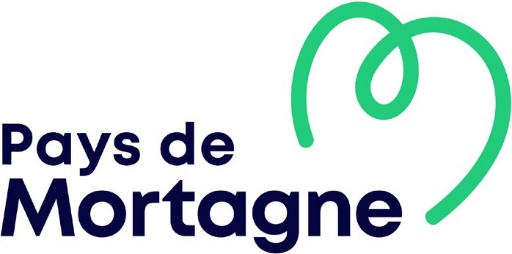 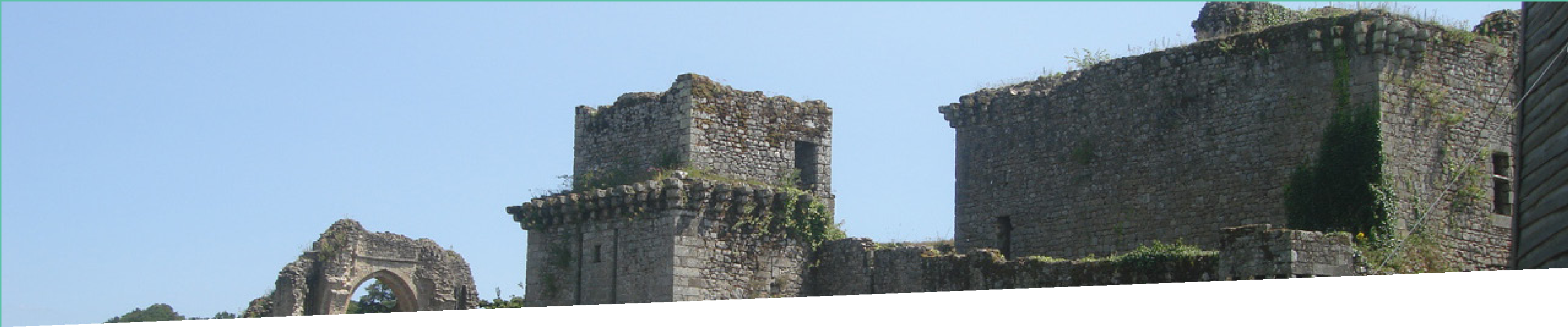 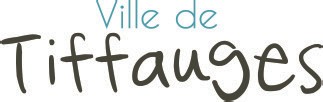 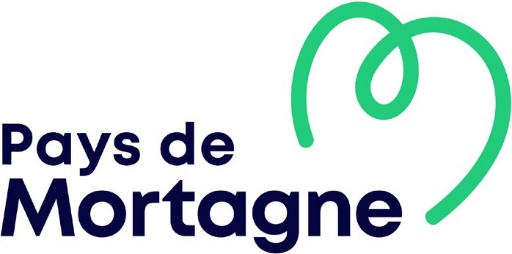 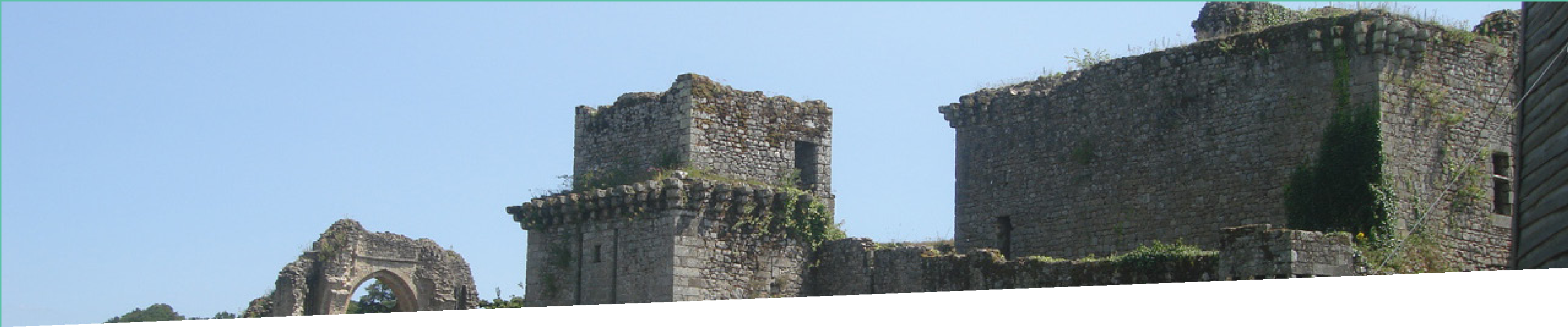 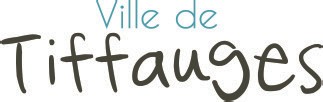 RÉUNION PUBLIQUE PORTANT SUR LA RÉVISION DU SITE PATRIMONIAL REMARQUABLEDE TIFFAUGESentrée libre	Plus d’informations sur www. tiffauges.fr, par mail contact@tiffauges.fr ou encore par téléphone au 02 51 65 72 75Au programme :présentation du diagnostic patrimonial et des enjeuxprésentation du projet réglementaireJEUDI 2 SEPTEMBRE 2021 - 18h30SALLE POLYVALENTE DE TIFFAUGESrue de l’Ouche 85130 Tiffauges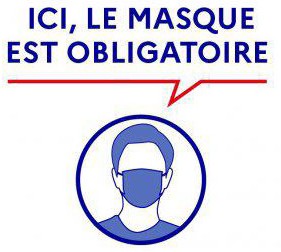 